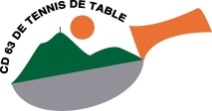 COMITE DEPARTEMENTAL DE TENNIS DE TABLE4, rue de la Grolière63100 Clermont-FerrandTél : 04 73 25 04 33e-mail : cd63tt@cd63tt.comChristophe MORIN06 17 73 28 13cvamorins@gmail.com		STAGES DEPARTEMENTAUX JEUNESLa commission technique du CD 63 organise des stages départementaux pour les jeunes de moins de 9 ans à moins de 18 ans qui ne sont pas convoqués pour les stages régionaux.ATTENTION ! En raison de nombreuses inscriptions de dernière minute sans que le CD63TT ne soit prévenu, il est désormais impératif de vous inscrire auprès de votre club avant le 29/01/23dernier délai (avec formulaire d’inscription et d’autorisation parentale annexé) ; C’est  votre club qui se chargera ensuite de faire suivre votre inscription au CD63TT.Après cette date, aucune inscription ne sera prise en compte.Pour des raisons évidentes de limite de capacité d’accueil et afin de prévoir suffisamment de cadres pour assurer une meilleure qualité d’entraînement, nous nous réservons la possibilité d’arrêter les inscriptions quand le nombre limite de stagiaires sera atteint. Les inscriptions seront prises dans l’ordre d’arrivée des confirmations.Tenue adaptéeRestauration : 	Chaque joueur apportera son repas de midi. Une bouteille d’eau est conseilléeCoût du stage : 10 € par stagiaire et par jourLe comité départemental adressera une facture globale aux clubs. Le stagiaire s’acquittera auprès de son club.Encadrement : Entraineurs diplômés – GE SPORTS 63Salutations sportives.Christophe MORINCOMITE DEPARTEMENTAL DE TENNIS DE TABLE4, rue de la Grolière63100 Clermont-FerrandTél : 04 73 25 04 33e-mail : cd63tt@cd63tt.comChristophe MORIN06 17 73 28 13e-mail : cvamorins@gmail.com	    Le mardi 7 février 2023 et / ou  Le mercredi 8février 2023[cocher le/les jours qui vous intéresse(nt)]De 10h à 17h à l’ARTENIUM de CEYRAT (entrée à l’arrière du bâtiment)NOM :  	PRENOM : 	DATE DE NAISSANCE :	CLUB : 	EN CAS DE DEFECTION PREVENIR LE PLUS RAPIDEMENT POSSIBLELE COMITE AU 04 73 25 04 33 (avant le w.e. qui précède le stage)OU M. CHRISTOPHE MORIN 06 17 73 28 13 (cvamorins@gmail.com)AUTORISATION PARENTALEJe soussigné, M et/ou Mme (nom, prénom) 	Autorise(nt) mon fils, ma fille (nom, prénom)	à participer au stage de tennis de table organisé par le Comité Départemental, et à subir toute intervention urgente en cas de nécessité constatée par un médecin.Numéro de Téléphone de la personne à prévenir 	Je déclare autoriser la publication de l’image de mon (mes) enfant(s) ci-dessus désigné(s) par l’association CD63TT dans le respect des conditions suivantes : 
- L’image ne pourra être captée et diffusée que dans le cadre d’une publication d’ordre associatif et/ou sportif à l’exclusion de toute publication à caractère commercial. 
- L’image ne pourra être diffusée que dans les supports suivants : journal de l’association CD63TT, site internet de l’association CD63TT.Date : Signature :PLANNING DES DATES DISPONIBLES - SAISON 2021-2022PLANNING DES DATES DISPONIBLES - SAISON 2021-2022PLANNING DES DATES DISPONIBLES - SAISON 2021-2022PLANNING DES DATES DISPONIBLES - SAISON 2021-2022VACANCESSTAGE CD63STAGE SECTEURToussaint25 et 26 octobre 2022Noël19 et 20 décembre 2022Février7 et 8 février 2023Pâques11 et 12 avril 2023  INSCRIPTION AU STAGE DEPARTEMENTAL    POUR LES JEUNES DE –9 ANS A –19 ANS    Formulaire d’inscription  à retourner impérativement à votre club.